-		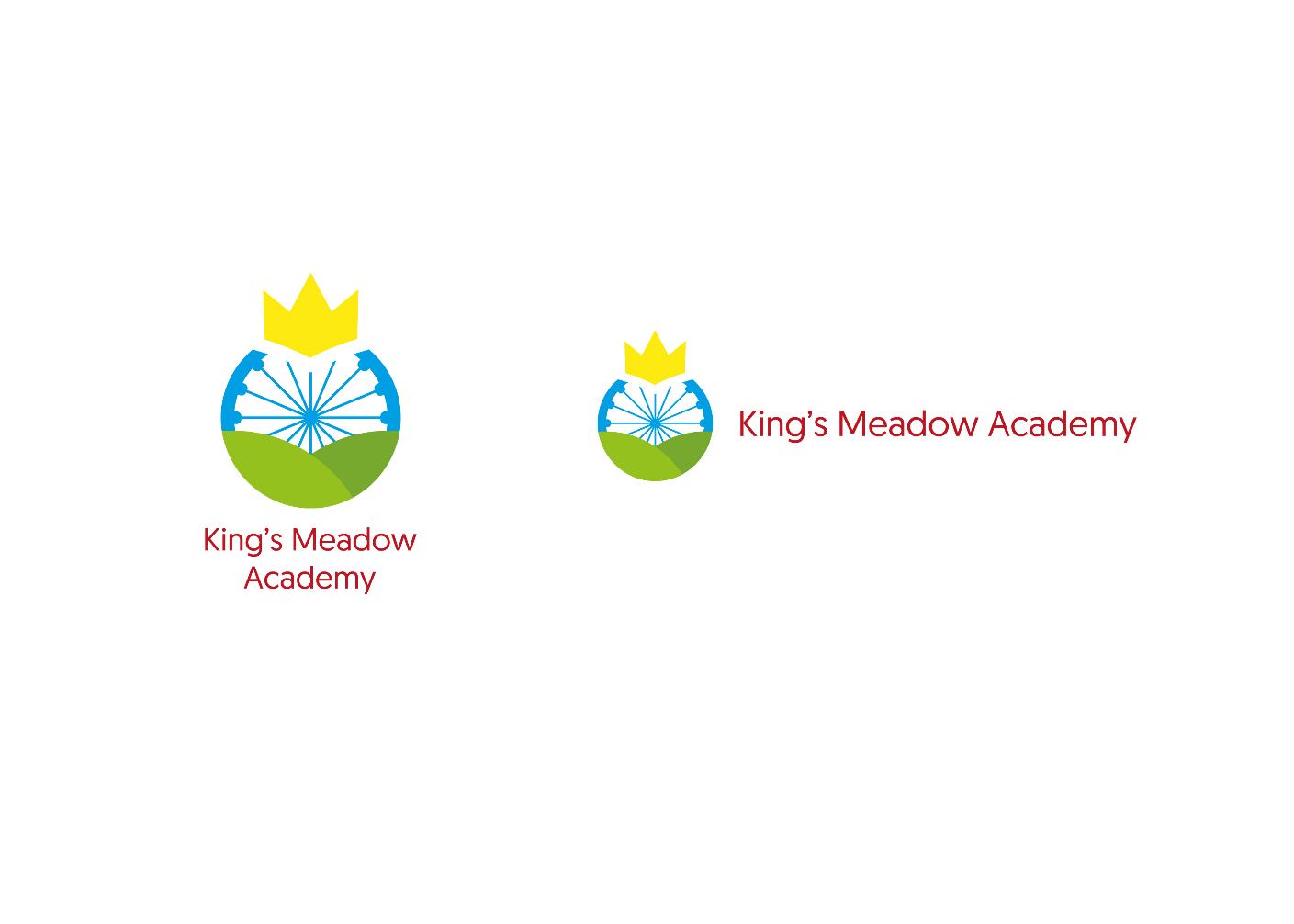 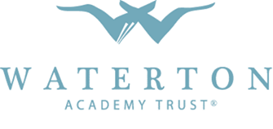 November 2021Christmas NewsletterDear Parents / Carers, Due to the national issues we are still experiencing due to Covid, our Christmas plans have had to be adjusted this year. We will be unable to invite you into the school building to share our celebrations but we are hoping to make this time in school exciting for the children even though it will feel a bit different…This letter will give you an overview of events in school: Friday 3rd December – Christmas Craft Day Children will be using their creative skills to make decorations to trim up their classroom to give school a festive feel. In addition, all children will make a card and calendar in school to bring home before Christmas. Wednesday 8th December – Christmas Maths Day Today will include a festive themed maths session! Please wear festive clothes today!Every Friday…Each Friday in December (3rd, 10th and 17th), children may wear non-uniform / festive clothes to school. Please bear in mind that your child will still undertake normal school activities when selecting their outfit (playing out, painting etc). Friday 10th December is Christmas Jumper Day so children are invited to wear festive clothing for a suggested £1 donation as a fundraiser. Donations should be given in at the classroom door or handed to your child’s classteacher. Money raised will be sent to Save the Children. Christmas DinnerChristmas dinner this year will be on Wednesday 8th December 2021. Please wear festive clothes today! If you normally order via the app please do so on this day. Please note although all colour choices are showing only the red option of Christmas lunch is being offered.If your child normally brings packed lunches but would like a Christmas dinnerplease order this via the school office (01977 617470) for your child(ren) or by calling in to main reception. The deadline for ordering a Christmas lunch via the office is Wednesday 1st December 2021. Christmas Performances This year, national measures discourage schools from inviting families in to school and a confined space to watch a Christmas performance. Instead, we are going to do something slightly different and would like to invite you to an outdoor ‘singing session’ where children will share with you some songs they have been learning. EYFS 2.30pm Tuesday 7th DecemberKS1 2.30pm Wednesday 8th December  Lower KS2 2.30pm Thursday 9th December Upper KS2 2.30pm Friday 10th DecemberAfter the concerts, we will return to the school building and get children ready to be collected from their classroom. As the concert is so close to the end of the day, we respectfully ask that siblings be collected from classrooms at the end of the school day as normal. For Upper KS2, children who have been watched at the concert may be collected afterwards. Any children who are walking home unaccompanied on these days will be dismissed at the end of the school day (3.10pm) as normal. Christmas Parties Christmas parties will still go ahead this year in phase groups. Children may come to school in partywear on the day of their party. Please remember suitable footwear and coats for playtimes! Please send a party pound donation to school with your child in the week commencing 6th December 2021. We will use the money raised to purchase food and drinks for parties. We regret that this year we are unable to accept food donations. Tuesday 14th December – Y5/6 partyWednesday 15th December – Y3/4 party Thursday 16th December – Y1/2 partyThursday 16th December – Nursery and Reception party Friday 17th December - Christmas Movie Afternoon (with sweet treats!) Christmas cards Children may bring Christmas cards into school from Monday 6th December to Tuesday 14th December to share with their friends. We are aware that some children may wish to send cards to friends in school who are in different classes. These may be posted in the postbox that will be in the vestibule near main reception. These will be sorted and delivered to classes each day between Monday 6th and Tuesday 14th December. Please label the envelope with the child’s full name and class so that it can be delivered correctly. Christmas Food Bank We are aware that Christmas is not always an easy time for all members of our community. For this reason, we will be accepting festive food donations from Monday 6th December to Tuesday 14th December. The donations will be sent to our local foodbank and distributed to families in our community over the festive season. We trust you will support this worthy cause. School finishes for the Christmas holiday on Friday 17th December. Tuesday 4th January is an INSET day. School reopens to children on Wednesday 5th January 2022. Wishing you all the best for the festive season. Mr R Cochrane Headteacher 